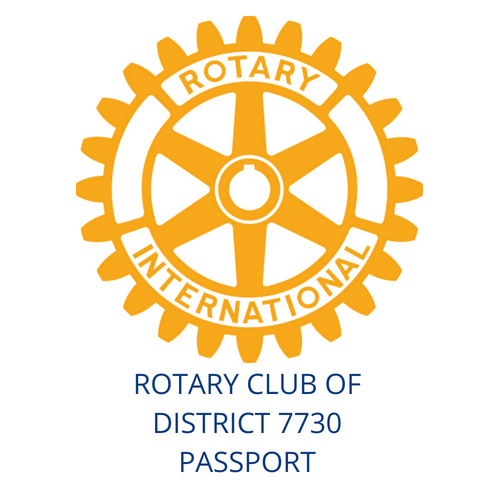 Introductions-Welcome Board members and guestsElected Officers-                      President- Pat Curley                    Secretary- Lori Harris                    Treasurer- Nancy CurleyDirectors-                     Club Administration- Jane Wolfe                     Foundation Chair- Dave Brown                     Service - Allison Ballard                     Membership- John Smith                     Public Image Chair- Vacant                     Webmaster- VacantPresident’s Agenda-I feel that many of us have slowed down our club communication since the Hurricane (at least I have) We need to return to “being the inspiration”. Let’s get a good finish to 2018 and create some excitement going for 2019Report from my meeting with other Rotary Passport Club Presidents (there are currently 14 clubs in North America)How are we doing? Is our club healthy? Are our members satisfied? Is our club fulfilling the needs of our members? How do we find out?I posted our current By Laws and Constitution in the Clubs files folder in  DACdb. Lets review these Documents and make proposed changes by our December meeting.Secretary Report- Minutes for this meeting will be recorded.Rotary Pod CastsChristmas Holiday ShoppingTreasurer Report- Financial Statements- Current members paid to date.Committee ReportsClub Administration- Logistics for December 11 meeting?Foundation Chair-Membership-  New Members: Pauline Juhle and Jeff MountService- Current EngagementHow are we going to get folks to register their service.Old Business-  Hurricane Relief Application for The Bridge Down East was approved for $750.00 we will organize a presentation when we receive the check.Needs for December Meeting:Quarterly Membership Meetings- We have meetings set for  Saturday- April 27, at the District Conference1:00pm-2:00pm Swansboro Rotary BuildingWe need to set a meeting for June-  I recommend Sunday June 23 in Jacksonville NC Discuss best format for meetings?  Weekdays? Weekends? Un-meetings/ social events-  Comments of October Un-MeetingNext Scheduled meeting is at the Topsail Moose Lodge- Nov 15 Nominations for 2019- Elections will be held at our December meeting-Nominations for our 2019 officers are:Elected Officers-                      President- Pat Curley                    President Elect for 2020- Vacant                    Secretary- Lori Harris                    Treasurer- VacantDirectors-                     Club Administration- Jane Wolfe                     Foundation Chair- Dave Brown                     Service - Allison Ballard                     Membership- John Smith                     Public Image Chair/ Webmaster- VacantWe invite our membership to self nominate themselves for the above positionsNew Business-Scout Unit- The Board has agreed to charter Sea Scout Ship 7730. It is requested that we also charter Scout Troop 7730 (first BSA all girl Troop) which will be a feeder unit for the Ship. PETS Training- President Elect Training will be held March 21-23. This is a mandatory meeting for President Elects. Registration Cost is $80.00 This is a paid training in the club budget.